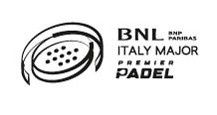 BNL Italy Major Premier Padel 2023 Foro Italico - Roma *Le tariffe non comprendo le commissioni di servizio BIGLIETTI CARTACEI – ORDINE NOMINATIVO INFO: I biglietti del Campo Centrale consentono l'ingresso sia al Campo Centrale sia ai campi secondari. I biglietti del Ground consentono l'ingresso ai campi secondari ma non al Campo Centrale. Tutti i bambini nati dal 1° gennaio 2019, potranno accedere all'impianto senza biglietto, esibendo agli ingressi un documento in corso di validità o la tessera sanitaria e accompagnati da un adulto. All'interno dello stadio non potranno occupare sedute, ma dovranno necessariamente sedere sulle gambe dell'accompagnatore. MODALITA’: Scrivere alla mail socicral@prontobiglietto.it indicando: data/ora - campo - numero biglietti - eventuale settore Per l’emissione sarà obbligatorio inviare: Cognome-Nome-Mail-Codice Fiscale di UN partecipante (max 4 tks a nominativo)  PROGRAMMA: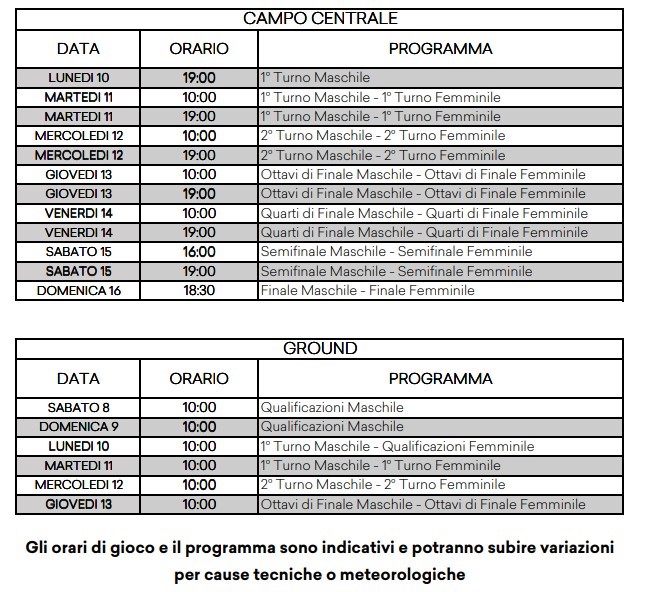 CAMPO CENTRALE First Category* Second Category Top* Second Category Premium* Third Category* 10/07 ore 19.00 € 55.66 € 44.93 € 36.34 € 25.61 11/07 ore 10.00 € 55.66 € 44.93 € 36.34 € 25.61 11/07 ore 19.00 € 55.66 € 44.93 € 36.34 € 25.61 12/07 ore 10.00 € 55.66 € 44.93 € 36.34 € 25.61 12/07 ore 19.00 € 55.66 € 44.93 € 36.34 € 25.61 13/07 ore 10.00 € 79.27 € 67.47 € 55.66 € 32.05 13/07 ore 19.00 € 84.64 € 72.83 € 61.03 € 37.42 14/07 ore 10.00 € 91.08 € 79.27 € 67.47 € 43.85 14/07 ore 19.00 € 96.44 € 84.64 € 72.83 € 49.22 15/07 ore 16.00 € 120.05 € 96.44 € 84.64 € 61.03 15/07 ore 19.00 € 120.05 € 96.44 € 84.64 € 61.03 16/07 ore 18.30 € 143.66 € 120.05 € 102.88 € 72.83 GROUND  posto unico   ore 10.00 Intero* 08/07/2023 € 14.50 09/07/2023 € 14.50 10/07/2023 € 14.50 11/07/2023 € 19.50 12/07/2023 € 19.50 13/07/2023 € 19.50 